Dit is een mogelijk modelbericht dat je aan de ouders kunt bezorgen.
Aanpassen / schrappen / aanvullen wat past voor jouw school.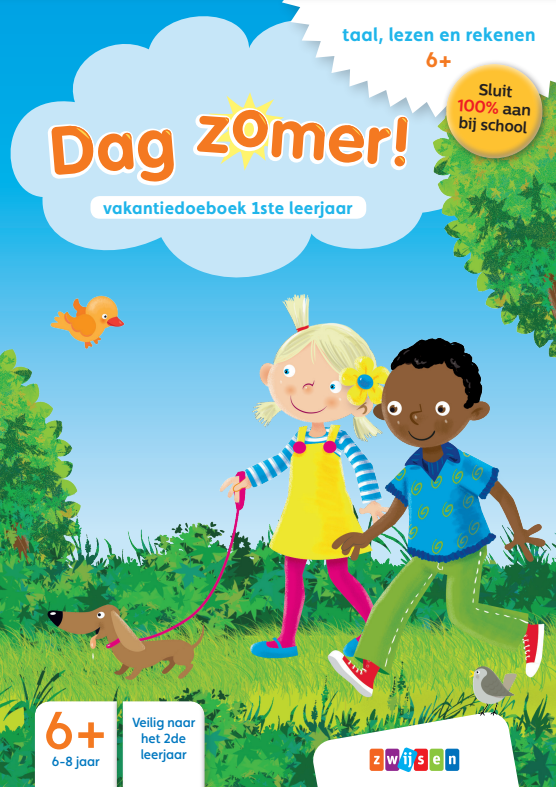 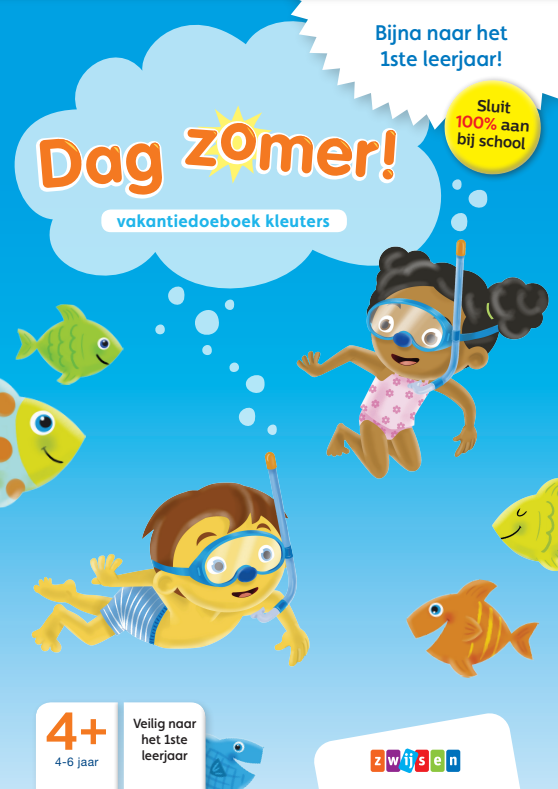 Dag zomer! vakantiedoeboek kleuters / 1ste leerjaar

Met het Dag zomer! vakantiedoeboek voor kleuters of 1ste leerjaar kunnen kleuters/kinderen een hele zomer lang spelen, leren, oefen en doen. Een vakantiedoeboek bevat 84 oefen- en doeblaadjes op maat van je kleuter/kind.

Heb jij interesse om een Dag zomer! vakantiedoeboek kleuters of 1ste leerjaar te bestellen?Voor meer informatie - bekijk de folder als bijlage. (pdf folder meesturen)Je kunt je bestelling plaatsen door het onderstaande bestelformulier in te vullen.Breng het gepaste bedrag mee naar school en bezorg het samen met de ingevulde bestelbon aan de kleuterleerkracht/leerkracht. Bezorg de ingevulde bestelbon aan de kleuterleerkracht/leerkracht. Het te betalen bedrag wordt verrekend via de schoolrekening.Je kind krijgt in de maand juni via de school het bestelde vakantiedoeboek mee naar huis.Bestellen vóór 2 juni 2023. ----------------------------------------------------------------------------------------------------------------------------------------------------------------

JA, ik wil graag een Dag zomer! vakantiedoeboek voor mijn kind!
In drukletters invullen a.u.b.

Voornaam kind : …………………………………………………………………………………………………………………………..	.
Familienaam kind: ………………………………………………………………………………………………………………………… School: 	………………………………………………………………………………………………………………………… Klas: ……	
Naam ouder(s):	…………………………………………………………………………………………………………………………….. Datum + handtekening:

…………………………………………………………………………………..

Duid hieronder jouw bestelling aan: Dag zomer! - vakantiedoeboek kleuters
Voor kleuters die naar het 1ste leerjaar gaan.
€ 8,99Dag zomer! - vakantiedoeboek 1ste leerjaar
Voor kinderen die naar het 2de leerjaar gaan.
€ 8,99……….. ex.……….. ex.